OFFRE D’ALTERNANCEAssistant IngénieurALT - STAG-22-0020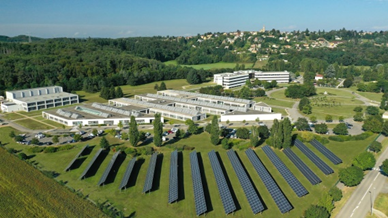 Encourageant le développement de l’économie circulaire, l’entreprise est l’un des leaders mondiaux du recyclage pour construire plus avec moins. Holcim s’appuie sur un portefeuille de marques réputées à travers le monde dédiées au secteur du bâtiment, avec notamment ACC, Aggregate Industries, Ambuja Cement, Disensa, Firestone Building Products, Geocycle, Holcim et Lafarge.Contexte & MissionsContexte :La réduction des émissions de l'industrie des matériaux de construction fait partie des préoccupations majeures de Holcim. Holcim est le premier groupe dans le domaine de la construction de matériaux à signer le Net Zero Pledge avec des objectifs basés sur la science. C'est pourquoi, au Holcim Innovation Center, nous consacrons plus de la moitié de notre portefeuille de recherche et développement à l'élaboration de solutions à faible émission de CO2.Les matériaux bio-sourcés permettent d'améliorer l'empreinte carbone des matériaux de construction et de renforcer l'impact environnemental de ces matériaux renouvelables. Les matériaux bio-sourcés (fibres ou agrégats) peuvent être utilisés pour développer des composites pour des applications structurelles ou non.L'industrialisation de ces matériaux nécessite la compréhension de leur impact non seulement sur les propriétés mécaniques mais aussi sur les aspects de durabilité.En conséquence, l'étudiant aura les missions suivantes :Etablir un état de l'art des agrégats biosourcés dans les matériaux à base de ciment et un traitement potentiel avec la plus faible empreinte CO2 améliorant la compatibilité des agrégats biosourcés et de la matrice cimentaire.Caractérisation expérimentale des propriétés des matériaux avec différents agrégats biosourcés (traités et non traités) et des liants, ce qui inclut les propriétés mécaniques et les indicateurs de durabilité.Proposition d'une méthodologie de conception de mélange pour le béton léger de biomasse prenant en compte les propriétés des agrégats biosourcés et les propriétés des liants.Analyse préliminaire du cycle de vie des blocs de biomasse légers développés et comparaison avec les solutions existantes.	ProfilDiplôme préparé : Bac +4 / +5 Sciences des matériaux, physico-chimie des matériaux Compétences techniques souhaitées : Goût pour le travail expérimental Compétences comportementales et linguistiques : RigueurAutonomieCréativitéEsprit d’équipe Lieu et datesLieu : Holcim Innovation Center, 95, rue du Montmurier, 38291 St-Quentin-Fallavier (France), à environ 30 km à l’est de Lyon (accès possible par transports en commun).Durée alternance souhaitée : 12 moisDate de début souhaitée : 01/09/2022ContactVous voulez rejoindre une équipe dynamique au sein d’un groupe international ? Postulez maintenant ! Merci de renseigner la référence suivante : ALT - STAG-22-0020Envoi de votre dossier de candidature (CV + LM) à l’adresse formation.site.ida.tech@holcim.comHolcim bâtit le progrès pour les hommes et pour la planète. En tant que leader mondial des solutions de construction innovantes et durables, Holcim permet la création de villes plus vertes, d’infrastructures plus intelligentes et l’amélioration du niveau de vie dans le monde. En plaçant le développement durable au cœur de sa stratégie, Holcim est engagé pour devenir une entreprise « Net Zéro », qui place ses collaborateurs et les communautés auxquelles ils appartiennent au cœur de sa réussite.